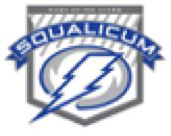 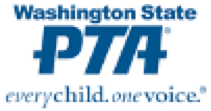 SQ PTSA Meeting           Tuesday February 9, 2021Meeting called to order at 7:04pmDecember meetings minutes reviewed and approved.Teachers:Vice-Principal – Marty Atkins attended.The SQHS staff has now made over 500 home visits to drop off goodie bags, supplies, check in with families and students who need support or engagement strategies. Mr. Atkins would love to find another way to recognize the amazing teachers of SQHS with either another early morning goody delivery of donuts, apples, etc. or any other ideas. Lorrie Melton will be launching the free coffee to teachers via the PTSA and Cool Beans soon. Also, we are keeping out eye on teacher appreciation week in May for ideas of what we can do.Teachers will turn in grades on the 10th at the 4pm deadline. AP testing has some new guidance around it that will soon be coming from Mrs. Jones. Some sports, the Internet Café, bridges, life skills and some small music groups are onsite at the school.Return to a hybrid in-person/online instruction at the High School is being planned. Looking at traffic flows and other safety protocols. Too soon to provide much other detail.Reminder to Seniors that they can get a free cap and gown via the Jostens website.On Storm Night, March 9th from 6-8, incoming freshman will participate on a Zoom webinar. At Storm Night we will also advertise for the PTSA and offer signups. Blankets and stickers will be available for sale.Dave Dickson is a group of teachers are working to define, “what does Storm Family mean, and how can we expand upon that idea of what it means?” The process is heavily focused on intentionally developing the school culture. Working on 4-5 words that signify what Storm Family entails and that are actionable and visible and can drive the culture we want A family survey will be coming out with more details and request for feedback.Vice President’s Report: No ReportSecretary’s Report: No ReportTreasurer: No ReportClass Committees Reports:2021 – The team met with Bellingham and Sehome High Schools to get on the same page of what could be done collaboratively to celebrate and support our Seniors this year. Lots of good ideas generated. Stay tuned. Also, the blanket sales will soon be transitioning to the class of 2022.2022 – Will work with the class of 2021 to take over the blanket sales duties. A Goodwill fundraiser drive will be held at SQHS on Feb 20th. They are looking for items that would be smaller than and end table. The class of 2022 will get a portion of the value of the goods donated.2023 – Sticker sales continue. 40 have been sold so far.2024 – Nothing to report currently.Membership:	No reportMisc:Four positions in the PTSA are opening for the next school year. President, Vice-President, and Treasurer. Think about people who would like to be more involved with the PTSA and would be willing to step into one of these positions.Fundraising:At our April 13th meeting we will need to be prepared to discuss what fundraising could/should look like at that point.Meeting adjourned at 7:48pm